表6滿意度回饋表(線上填寫)【滿意度回饋表】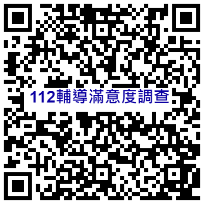 單位名稱：     輔導日期：輔導委員：題                項非常同意(5分)同意(4分)普通(3分)不同意(2分)非常不同意(1分)一、輔導委員服務滿意度請在框內打勾請在框內打勾請在框內打勾請在框內打勾請在框內打勾1.我對輔導委員的專業性感到滿意2.我對輔導委員所提的建議感到滿意3.我對輔導委員的問題掌握程度感到滿意4.我與輔導委員的互動過程感到滿意二、行政服務滿意度請在框內打勾請在框內打勾請在框內打勾請在框內打勾請在框內打勾1.我對行政人員的聯繫與溝通感到滿意2.我對諮詢輔導的時間安排感到滿意3.我對諮詢輔導的作業管控感到滿意4.我對諮詢輔導作業流程順暢度感到滿意三、輔導內容滿意度請在框內打勾請在框內打勾請在框內打勾請在框內打勾請在框內打勾1.此次輔導更瞭解單位問題現況2.此次輔導有助於解決現有的問題3.此次輔導有助於計畫上的執行四、整體滿意度請在框內打勾請在框內打勾請在框內打勾請在框內打勾請在框內打勾1.整體而言，我對此次輔導感到滿意2.如果未來有機會，會再想參加輔導□是□否，原因____________________________□是□否，原因____________________________□是□否，原因____________________________□是□否，原因____________________________□是□否，原因____________________________四、建議事項其他建議：其他建議：其他建議：其他建議：其他建議：其他建議：